Warszawa, 12 sierpnia 2022 r.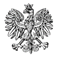 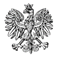 WPS-VI.431.2.22.2022.AGPanixxxxx xxxxxKierownik Gminnego Ośrodka Pomocy Społecznej w Łąckuul. Gostynińska 209-520 Łąck Wystąpienie  Pokontrolne
Na podstawie art. 28 ust. 1 pkt 2 ustawy z dnia 23 stycznia 2009 r. o wojewodzie 
i administracji rządowej w województwie (Dz. U. z 2022 r., poz. 135) w związku z art. 6 ust. 4 pkt 3 ustawy z dnia 15 lipca 2011 r. o kontroli w administracji rządowej (Dz. U. z 2020 r. poz. 224) oraz na podstawie art. 31 ust. 1 ustawy z dnia 7 września 2007 r. o pomocy osobom uprawnionym do alimentów (Dz. U. z 2021 r. poz. 877 ze zm.) –  zwanej dalej ustawą, 
w dniach od 26 maja 2022 r. do 24 czerwca 2022 r. pracownicy Wydziału Polityki Społecznej Mazowieckiego Urzędu Wojewódzkiego w Warszawie: xxxxx xxxxx – starszy inspektor, pełniąca funkcję przewodniczącej zespołu kontrolującego i xxxxx xxxxx– starszy inspektor wojewódzki,  przeprowadzili kontrolę w kierowanym przez Panią Gminnym Ośrodku Pomocy Społecznej w Łącku.Przedmiot kontroli obejmował sposób organizacji i realizacji przez gminę zadań zleconych 
z zakresu administracji rządowej wynikających z ustawy z dnia 7 września 2007 r. o pomocy osobom uprawnionym do alimentów w przedmiocie ustalania uprawnień do świadczeń 
z funduszu alimentacyjnego oraz realizacji obowiązków organu właściwego wierzyciela 
w okresie od 1 lipca 2020 r. do dnia kontroli tj. do 26 maja 2022 r.Niniejszym przekazuję Pani wystąpienie pokontrolne.Wojewoda Mazowiecki pozytywnie ocenił realizację obowiązków organu właściwego wierzyciela wobec dłużnika alimentacyjnego, pozytywnie pomimo uchybień ocenił ustalanie uprawnień do świadczeń z funduszu alimentacyjnego, natomiast pozytywnie pomimo nieprawidłowości ocenił sposób organizacji zadań wynikających z ustawy o pomocy osobom uprawnionym do alimentów.Organizacja zadaniaW okresie objętym kontrolą do 31 lipca 2021 r. Gminnym Ośrodkiem Pomocy Społecznej 
w  Łącku kierował Pan xxxxx xxxxx , natomiast Pani xxxxx xxxxx funkcję kierownika jednostki pełni od 1 sierpnia 2021 r. Obsługę finansowo-księgową ośrodka 
w wymiarze 5/8 etatu prowadzi główna księgowa zatrudniona w GOPS w Łącku – pani xxxxx xxxxx-xxxxx.W zatwierdzonym przez kierownika ośrodka regulaminie organizacyjnym jednostki, określono wewnętrzną strukturę organizacyjną i zakres działania komórek organizacyjnych, zakres zadań i kompetencji zatrudnionych pracowników oraz zasady organizacji Gminnego Ośrodka Pomocy Społecznej w Łącku. W dokumencie wskazano, że do zadań ośrodka należy przygotowywanie i prowadzenie niezbędnej dokumentacji w zakresie ustalania prawa do świadczeń z funduszu alimentacyjnego, opracowywanie projektów decyzji administracyjnych w sprawach z zakresu funduszu alimentacyjnego, sporządzanie list wypłat w zakresie świadczeń z funduszu alimentacyjnego, sporządzanie sprawozdawczości zgodnie 
z obowiązującymi przepisami w zakresie funduszu alimentacyjnego, podejmowanie czynności w zakresie postępowań wobec dłużników alimentacyjnych oraz podejmowanie czynności w zakresie przekazywania do biura informacji gospodarczej informacji gospodarczej o zobowiązaniach dłużników alimentacyjnych.W przekazanym przez Panią kierownik wykazie pracowników wskazano, że w okresie objętym kontrolą zadania określone w ustawie o pomocy osobom uprawnionym do alimentów do 31 lipca 2021 r. realizował Pan kierownik – xxxxx xxxxx. Z dniem 
1 sierpnia 2021 r. Wójt Gminy Łąck na podstawie art. 20 ustawy z dnia 21 listopada 2008 r. 
o pracownikach samorządowych (Dz. U. z 2019 r.  poz. 1282) ze stanowiska inspektora do spraw świadczeń GOPS w Łącku, przeniósł Panią xxxxx xxxxx jako pracownika samorządowego na wyższe stanowisko tj. na stanowisko kierownika Gminnego Ośrodka Pomocy Społecznej w Łącku. Ponadto realizacją ww. zadania zajmowała się również pani xxxxx xxxxx - inspektor do spraw świadczeń.Wójt Gminy Łąck upoważnił Pana xxxxx xxxxx oraz Panią jako kierownika ośrodkado:podejmowania działań wobec dłużników alimentacyjnych, prowadzenia postępowania i wydawania w tych sprawach decyzji,przekazywania do biura informacji gospodarczej informacji gospodarczych 
o zobowiązaniu lub zobowiązaniach dłużnika alimentacyjnego wynikających 
z tytułów, o których mowa w art. 28 ust. 1 pkt 1 i 2 ustawy, w razie powstania zaległości za okres dłuższy niż 6 miesięcy,prowadzenia postępowań w sprawie świadczeń z funduszu alimentacyjnego, a także do wydawania w tych sprawach decyzji.Na wniosek kierownika GOPS w Łącku pani xxxxx xxxxx oraz pani xxxxx xxxxx jako inspektorzy do spraw świadczeń otrzymały od organu właściwego upoważnienia do podejmowania działań wobec dłużników alimentacyjnych oraz prowadzenia postępowania w tych sprawach, do przekazywania do biura informacji gospodarczej informacji gospodarczych o zobowiązaniu lub zobowiązaniach dłużnika alimentacyjnego wynikających z tytułów o których mowa w art. 28 ust. 1 pkt 1 i 2 ustawy, w razie powstania zaległości za okres dłuższy niż 6 miesięcy oraz do prowadzenia postępowań w sprawie świadczeń z funduszu alimentacyjnego. Dokumentacja przedstawiona w trakcie kontroli wskazuje, że GOPS w Łącku w okresie objętym kontrolą realizował zadanie organu właściwego wierzyciela, o którym mowa w art. 8a ust. 1 pkt 1 ustawy. Jednocześnie ustalono, że w okresie od 1 grudnia 2021 r. do dnia kontroli żaden z ww. pracowników nie posiadał stosownych upoważnień organu właściwego do zamieszczania w Krajowym Rejestrze Zadłużonych informacji, o których mowa w art. 8 ustawy z dnia 6 grudnia 2018 r. o Krajowym Rejestrze Zadłużonych (Dz.U. z 2019 r. poz. 55, 912, 1214 i 1802 oraz z 2020 r. poz. 1747), w zakresie zobowiązań, o których mowa w art. 28 ust. 1 pkt 1 i 2, w przypadku gdy komornik nie prowadzi ich egzekucji, a zaległość powstała za okres dłuższy niż 3 miesiące. Od 1 grudnia 2021 r. weszła w życie ustawa z dnia 6 grudnia 2018 r. o Krajowym Rejestrze Zadłużonych (Dz. U. z 2019 poz. 55), w której zmieniono treść art. 8a ustawy o pomocy osobom uprawnionym do alimentów i koniecznym stało się udzielenie upoważnień do realizacji obowiązku, o którym mowa powyżej.Prawidłowość ustalania uprawnień do świadczenia z funduszu alimentacyjnegoPoinformowała Pani pisemnie, że w okresie objętym kontrolą tj. od 1 lipca 2020 r. do 26 maja 2022 r. do Gminnego Ośrodka Pomocy Społecznej w Łącku, wpłynęły 42 wnioski 
o ustalenie prawa do świadczeń z funduszu alimentacyjnego, z czego 24 wnioski dotyczyły okresu świadczeniowego 2020/2021, a 18 wniosków dotyczyło okresu świadczeniowego 2021/2022. W ww. okresie wykazała Pani jeden wniosek pozostawiony bez rozpatrzenia, 
a pozostałych 41 wniosków zostało rozpatrzonych pozytywnie.Łącznie w ww. okresach świadczeniowych GOPS w Łącku wydał 44 decyzje administracyjne 
w sprawie prawa do świadczeń, w tym 41 decyzji przyznających prawo do świadczenia 
z funduszu alimentacyjnego i 3 decyzje uchylające prawo do świadczenia z funduszu alimentacyjnego. Ponadto organ właściwy wierzyciela wydał  1 decyzję w sprawie 
o nienależnie pobranych świadczeń z funduszu alimentacyjnego.Pisemnie Pani oświadczyła, że rejestr wniosków i decyzji prowadzony był w wersji papierowej i elektronicznej  przy pomocy oprogramowania firmy TOP-TEAM, TT-FUNDUSZ ALIMENTACYJNY.Kontroli poddano dokumentację 19 losowo wybranych akt spraw wszczętych na podstawie wniosków o ustalenie prawa do świadczenia z funduszu alimentacyjnego, złożonych 
w okresie objętym kontrolą i zakończonych wydaniem decyzji w sprawie ustalenia prawa do świadczenia z funduszu alimentacyjnego w 18 przypadkach oraz pozostawieniem wniosku bez rozpatrzenia w 1 przypadku. Ponadto w ww. sprawach, w 2 przypadkach uchylono prawo do wcześniej przyznanego świadczenia.We wszystkich przypadkach skontrolowane wnioski złożyły osoby uprawnione lub ich przedstawiciele ustawowi, zgodnie z art. 15 ust. 1 ustawy o pomocy osobom uprawnionym do alimentów. Wszystkie wnioski złożono w wersji papierowej wraz z wymaganymi, 
w zależności od sytuacji, załącznikami. Wnioski opatrzono pieczęcią z datą wpływu do ośrodka oraz podpisem (parafką) osoby przyjmującej wniosek, zgodnie z art. 46 § 1 Kodeksu postępowania administracyjnego.Wnioski zostały złożone na formularzach zgodnych z wymogami określonymi w § 2 rozporządzenia Ministra Rodziny, Pracy i Polityki Społecznej z dnia 27 lipca 2017 roku 
w sprawie sposobu i trybu postępowania, sposobu ustalania dochodu oraz zakresu informacji, jakie mają być zawarte we wniosku, zaświadczeniach i oświadczeniach 
w sprawach o ustalenie prawa do świadczenia z funduszu alimentacyjnego. Skontrolowane wnioski zawierały informacje wymienione w art. 15 ust. 3 ustawy o pomocy osobom uprawnionym do alimentów. Nie mniej jednak na 19 skontrolowanych wniosków wyłącznie w 2 przypadkach w sposób prawidłowy wypełnione zostały oświadczenia dotyczące osób zobowiązanych do alimentów na rzecz osoby uprawnionej. Pozostałe 17 wniosków nie zawierało informacji o osobach zobowiązanych do alimentacji, a jednostka kontrolowana nie wezwała wnioskodawców do ich poprawienia lub uzupełnienia. We wnioskach, w których poprawiano daty, wnioskodawcy w sposób prawidłowy dokonywali zmian przekreślając 
i następnie wpisując prawidłowe daty, które potwierdzone były podpisem wnioskodawcy.Do wszystkich skontrolowanych wniosków dołączono wymagane przepisem art. 15 ust. 4 ustawy i § 2 rozporządzenia tj. odpowiednio do sytuacji wnioskodawcy, zaświadczenia 
i oświadczenia. W 1 przypadkuz uwagi na niekompletnie wypełniony wniosek, organ właściwy wezwał wnioskodawczynię do dostarczenia niezbędnych dokumentów dotyczących utraty dochodu z tytułu zatrudnienia oraz uzyskania zatrudnienia przez wnioskodawczynię 
i jej siostrę tj.: PITy-11, świadectwa pracy oraz zaświadczenie o wysokości uzyskanego dochodu za miesiąc sierpień 2021 r., stosownie do przepisu § 8 rozporządzenia wykonawczego do ustawy. Z powodu niedostarczenia niezbędnej dokumentacji, wnioskodawczyni otrzymała z GOPS w Łącku zawiadomienie o pozostawieniu wniosku bez rozpatrzenia.We wszystkich postępowaniach, przed wydaniem decyzji, zgodnie z wymogami art. 15a ust. 1 ustawy, jednostka kontrolowana weryfikowała dane wnioskodawców i ich członków rodzin: w rejestrze PESEL, Centralnej Bazie Beneficjentów, w Centralnym Wykazie Ubezpieczonych. Ponadto pozyskiwano informacje z systemów informatycznych Ministerstwa Finansów, Zakładu Ubezpieczeń Społecznych, Centralnej Ewidencji i Informacji o Działalności Gospodarczej, w Aplikacji Centralnej Rynku Pracy oraz w Systemie Informacji Oświatowej MEN.Podstawą obliczenia dochodu były dokumenty dochodowe dotyczące właściwego roku bazowego. W 18 badanych sprawach świadczenia z funduszu alimentacyjnego przyznano osobom, które spełniały kryterium dochodowe do otrzymania przedmiotowych świadczeń. Miesięczne dochody na osobę w rodzinie nie przekraczały kwoty 900 zł, zgodnie 
z art. 9 ust. 2 ustawy. W poddanych kontroli sprawach dochód rodziny wyliczono prawidłowo. Z Pani pisemnej informacji (pismo Nr xxxxx z xxxxx) wynika, iż w okresie poddanym kontroli w GOPS w Łącku nie było przypadku w którym został przekroczony dochód rodziny w przeliczeniu na osobę w rodzinie, tym samym nie został zastosowany mechanizm „złotówka za złotówkę”.  W 2 sprawach przed upływem końca okresu świadczeniowego uchylono decyzje przyznające prawo do świadczenia z funduszu alimentacyjnego. Powodem uchylenia tych decyzji była spłata przez dłużnika zadłużenia, oraz śmierć rodzica zobowiązanego do alimentów. W ww. przypadkach uchylenie decyzji nastąpiło zgodnie z art. 24 ust. 1 ustawy o pomocy osobom uprawnionym do alimentów. Ośrodek przed wydaniem decyzji uchylających, pisemnie poinformował świadczeniobiorców o wszczęciu postępowania administracyjnego, co pozwoliło stronie na czynny udział w postępowaniu zgodnie z zapisem  art. 10 k.p.a. Na podstawie pisemnej informacji, stwierdzono, że w kontrolowanym okresie, Organ nie wydał żadnej decyzji administracyjnej dotyczącej odmowy przyznania świadczenia z funduszu alimentacyjnego.Prawo do świadczeń przyznawano osobom uprawnionym do alimentów na podstawie tytułu wykonawczego, jeżeli egzekucja okazała się bezskuteczna w wysokości bieżąco ustalonych alimentów, jednakże nie wyższej niż 500 zł na dziecko do ukończenia przez nie 18 lat lub starsze – do ukończenia 25 lat, jeżeli uczyło się w szkole lub szkole wyższej. Na 18 wniosków poddanych kontroli, w 3 przypadkach o prawo do świadczenia z funduszu alimentacyjnego ubiegały się osoby kontynuujące naukę w szkole lub szkole wyższej.We wszystkich skontrolowanych sprawach prawidłowo ustalono okres, na jaki przyznano prawo do świadczenia z funduszu alimentacyjnego, tj. w 13 przypadkach prawo do świadczeń ustalono na pełny okres świadczeniowy, natomiast w 5 przypadkach od miesiąca złożenia wniosku do końca okresu świadczeniowego. Wszystkie badane decyzje administracyjne (18 przyznających prawo do świadczeń oraz 2 uchylające) wydano zgodnie z wymogami art. 107 ustawy z dnia 14 czerwca 1960 r. - Kodeks postępowania administracyjnego. Decyzje zawierały: oznaczenie strony, oznaczenie organu, datę wydania, podstawę prawną, rozstrzygnięcie, uzasadnienie faktyczne i prawne, pouczenie, podpis 
z podaniem imienia i nazwiska osoby upoważnionej do jej wydania. W pouczeniu decyzji zawarto informację o możliwości, terminie i sposobie wniesienia odwołania do Samorządowego Kolegium Odwoławczego w Płocku, o konieczności zgłaszania przez stronę wszelkich zmian mających wpływ na prawo do świadczeń, o obowiązku zwrotu nienależnie pobranych świadczeń z funduszu alimentacyjnych, o natychmiastowej wykonalności decyzji, o możliwości i skutkach zrzeczenia się prawa do wniesienia odwołania. Decyzje administracyjne wydano w terminie, stosownie do przepisów art. 20 ust. 4 – 8 ustawy. We wszystkich przypadkach skontrolowane decyzje doręczano stronie w sposób prawidłowy, za pośrednictwem operatora pocztowego listem poleconym za zwrotnym potwierdzeniem odbioru, zgodne z art. 39 § 1 Kpa.W 17 analizowanych decyzjach administracyjnych na 20 skontrolowanych stwierdzono, że stroną postępowania i adresatem decyzji nie była osoba uprawniona tylko przedstawiciel ustawowy. Stosownie do zapisu art. 2 pkt 11 ustawy o pomocy osobom uprawnionym do alimentów, ilekroć w ustawie jest mowa o osobie uprawnionej – oznacza to osobę uprawnioną do alimentów od rodzica na podstawie tytułu wykonawczego pochodzącego lub zatwierdzonego przez sąd, jeżeli egzekucja okazała się bezskuteczna. W związku 
z powyższym świadczenia powinny zostać przyznane dziecku, które dopóki jest niepełnoletnie, reprezentuje rodzic jako przedstawiciel ustawowy. Skoro zatem rodzic składa wniosek o świadczenie alimentacyjne, to składa go w imieniu i na rzecz dziecka, a nie we własnym imieniu. W takim przypadku stroną postępowania i adresatem w decyzji powinno być dziecko z zastrzeżeniem, że działa przez przedstawiciela ustawowego, któremu należy doręczyć decyzję i do jego rąk wypłacić świadczenie przysługujące dziecku. Analiza list wypłat wykazała, że świadczenia z funduszu alimentacyjnego w badanych sprawach wypłacano w terminie zgodnym z przepisami ustawy, tj. w terminie miesięcznym 
i wysokością ustaloną w wydanych w tych sprawach decyzjach administracyjnych. Wypłaty zrealizowano w sposób zgodny z wnioskiem strony i zapisem w decyzji tj. przelewem na wskazany rachunek bankowy. Poddane kontroli listy wypłat świadczeniobiorców zostały sprawdzone i zatwierdzone przez księgową po względem merytorycznym oraz formalnym 
i rachunkowym.Prawidłowość realizacji obowiązków wobec dłużnika alimentacyjnego jako organ właściwy wierzycielaKontrolą objęto dokumentację zawartą w aktach spraw 18 dłużników odpowiednią do wybranych 18 spraw ww. wierzycieli. W 15 przypadkach GOPS w Łącku był organem właściwym wierzyciela, natomiast w 3 sprawach ośrodek jednocześnie był organem właściwym wierzyciela i organem właściwym dłużnika. Analiza akt spraw wykazała, że organ właściwy wierzyciela prawidłowo realizował obowiązki ustawowe tj.:we wszystkich poddanych kontroli sprawach niezwłocznie przekazywał dłużnikowi alimentacyjnemu oraz organowi właściwemu dłużnika, zgodnie z  art. 27 ust. 7 pkt 1 
i 3 ustawy o pomocy osobom uprawnionym do alimentów:- informację o przyznaniu osobie uprawnionej do świadczeń z funduszu alimentacyjnego oraz o obowiązku zwrotu wraz z odsetkami należności z tytułu świadczeń z funduszu alimentacyjnego wypłacanych osobie uprawnionej- informację o wysokości zobowiązań dłużnika alimentacyjnego wobec Skarbu Państwa,  w 15 sprawach niezwłocznie wystąpił z wnioskiem do organu właściwego dłużnika 
o podjęcie działań wobec dłużnika alimentacyjnego, zgodnie z art. 3 ust. 5 pkt 2 ustawy, we wszystkich 18 przypadkach w związku z art. 27 ust. 3a kierował wnioski 
o przyłączenie się do postępowania egzekucyjnego do organu prowadzącego postępowanie egzekucyjne,do wniosków dołączono wymagane w art. 27 ust. 8 ustawy dokumenty tj.: ostateczną decyzję przyznającą świadczenia z funduszu alimentacyjnego osobie uprawnionej oraz informacje o rozpoczęciu realizacji decyzji i terminie wypłat świadczeń 
z funduszu alimentacyjnego w poszczególnych miesiącach określonych w decyzji,bez zbędnej zwłoki przekazywał organowi prowadzącemu postępowanie egzekucyjne wszelkie posiadane informacje istotne dla skuteczności egzekucji, zgodnie z art. 3 ust. 7 ustawy,w związku z art. 3 ust. 8 ustawy., organ właściwy nie informował sądu o bezczynności lub przejawach opieszałości organu prowadzącego postępowanie egzekucyjne przeciwko dłużnikowi alimentacyjnemu. Na podstawie skontrolowanej dokumentacji stwierdzono, że podejmowane przez organ właściwy działania wobec dłużników alimentacyjnych prowadzone były terminowo oraz prawidłowo i rzetelnie dokumentowane.Z Pani pisemnej informacji wynika, że w okresie objętym kontrolą organ właściwy nie wytaczał powództwa w sprawach o roszczenia alimentacyjne, stosownie do przepisu 
art. 7 ustawy. Ponadto ośrodek we wszystkich sprawach przekazywał w każdym miesiącu informacje o zobowiązaniu lub zobowiązaniach dłużnika alimentacyjnego wynikających 
z tytułów, o których mowa w art. 28 ust. 1 pkt 1 i 2, w razie powstania zaległości za okres dłuższy niż 6 miesięcy, na podstawie art. 8a ust. 1 pkt 1 ustawy do: BIG InfoMonitor S.A., Krajowe Biuro Informacji Gospodarczej S.A., Krajowy Rejestr Długów Biuro Informacji Gospodarczej S.A., ERIF Biuro Informacji Gospodarczej S.A., Krajowa Informacja Długów Telekomunikacyjnych Biuro Informacji Gospodarczej S.A. Z przedstawionej przez Panią informacji wynika, że Gminny Ośrodek Pomocy Społecznej w Łącku od 1 grudnia 2021 r. ośrodek nie zamieszczał w Krajowym Rejestrze Zadłużonych Informacji o zobowiązaniach 
o których mowa w art. 28 ust. 1 pkt 1 i 2, ponieważ w ww. okresie nie było przypadków, 
w których komornik nie prowadził egzekucji na podstawie art. 8a ust. 1 pkt. 2 ustawy. Oświadczyła Pani również, że w okresie od 1 lipca 2020 r. do 26 maja 2022 r., ośrodek nie wydał żadnej decyzji umarzającej dłużnikom alimentacyjnym należności z tytułu wypłaconych świadczeń z funduszu alimentacyjnego. Z Pani pisemnej informacji wynika, że 
w ww. okresie do ośrodka nie wpłynął żaden wniosek dłużnika alimentacyjnego o umorzenie zadłużenia. W wyniku kontroli stwierdzono następujące nieprawidłowości:Od 1 grudnia 2021 r. do dnia rozpoczęcia kontroli Wójt Gminy Łąck nie udzielił upoważnień żadnemu pracownikowi Gminnego Ośrodka Pomocy Społecznej w Łącku do realizacji zadań określonych w art. 8a ust. 1 pkt 2 ustawy o pomocy osobom uprawnionym do alimentów.W  17 sprawach, pomimo braku we wnioskach informacji wymienionych w art. 15 ust. 3 ustawy o pomocy osobom uprawnionym do alimentów tj. o innych osobach zobowiązanych do alimentów, jednostka kontrolująca nie wezwała wnioskodawców do poprawienia lub uzupełnienia wniosków pod rygorem pozostawienia ich bez rozpatrzenia.W 17 decyzjach administracyjnych nieprawidłowo oznaczono stronę i adresata postępowania, tj. przedstawiciela ustawowego zamiast osoby uprawnionej, co jest niezgodne z art. 2 pkt 11 ustawy.Odpowiedzialność za nieprawidłowość wymienioną w punkcie 1. ponosi Wójt Gminy Łąck, natomiast w pozostałym zakresie odpowiedzialność ponosi były Kierownik Ośrodka, pani xxxxx xxxxx– obecny Kierownik Ośrodka oraz pracownik merytoryczny, realizujący zadania wynikające z ustawy w okresie podlegającym kontroli.Przedstawiając powyższe ustalenia zobowiązuję Panią Kierownik do:Podjęcia działań w celu uzyskania upoważnień od Wójta Gminy Łąck do realizacji obowiązku określonego  w art. 8a ust. 1 pkt 2 ww. ustawy tj. do zamieszczania 
w Krajowym Rejestrze Zadłużonych informacji, o których mowa w art. 8 ustawy 
z dnia 6 grudnia 2018 r. o Krajowym Rejestrze Zadłużonych (Dz. U. z 2019 r. poz. 55, 912, 1214 i 1802 oraz z 2020 r. poz. 1747) w zakresie zobowiązań, o których mowa 
w art. 28 ust. 1 pkt 1 i 2, w przypadku gdy komornik nie prowadzi ich egzekucji, 
a zaległość powstała za okres dłuższy niż 3 miesiące.Ustalania prawa do świadczeń z funduszu alimentacyjnego wyłącznie na podstawie kompletnych i prawidłowo wypełnionych wniosków, a przypadku nieprawidłowo lub niekompletnie wypełnionego wniosku wzywania strony do poprawienia lub uzupełnienia złożonego wniosku, zgodnie z § 8 rozporządzenia.Wskazywania w decyzjach administracyjnych jako stronę postępowania oraz adresata decyzji niepełnoletnią osobę uprawnioną z zaznaczeniem, że działa przez przedstawiciela ustawowego (wnioskodawcę).POUCZENIEInformuję, że na podstawie art. 48 ustawy o kontroli w administracji rządowej od wystąpienia pokontrolnego nie przysługują środki odwoławcze. Jednocześnie zobowiązuję Panią do przekazania, w terminie 30 dni od daty otrzymania niniejszego wystąpienia pokontrolnego, pisemnej informacji o sposobie wykonania zaleceń, wykorzystaniu wniosków lub przyczynach ich niewykorzystania albo o innym sposobie usunięcia stwierdzonych nieprawidłowości i uchybień.z up. WOJEWODY MAZOWIECKIEGOAnna KarpińskaZastępca Dyrektora Wydziału Polityki Społecznej/podpisano bezpiecznym podpisem elektronicznymweryfikowanym ważnym kwalifikowanym certyfikatem/Do wiadomości:Pan xxxxx xxxxxWójt Gminy Łąck